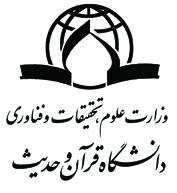 بسمه تعالیتائید زمان پیشنهادی برگزاری 
جلسه دفاع/پیش دفاع/دفاع از پروپوزالبدینوسیله موافقت خود را با برگزاری جلسه دفاعیه / پیش دفاع / دفاع از پروپوزال برای 
                                                                دانشجو ................................................  به شماره دانشجویی .....................
  با عنوان ..............................................................................................................................................
در روز .............. ساعت ........ مورخ ........ در محل دانشگاه قرآن و حدیث اعلام مینمایم و در جلسه حضور خواهم داشت.اسامی هیئت داوران:ردیفنام و نام خانوادگیسمتمرتبه علمیمحل خدمتتاریخامضاء